The Cororooke Hall committee invites our community to join in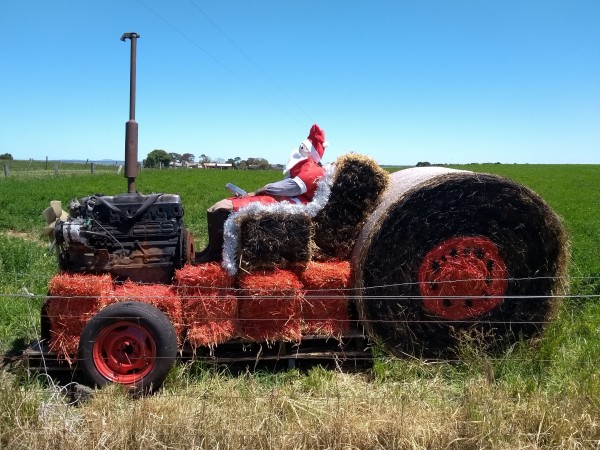 Red Rock's Decorated Hay Bale Trail:Alvie, Balintore, Beeac, Cororooke,Coragulac, Cressy, Dreeite,Nalangil, Ondit, Warrion & Wool Wool.Entries close  Monday 7th DecJudging          Tuesday 8th DecWinners announced Friday 11th Dec. (Colac Herald)Bales remain till 12th day of Christmas Wed 6th JanTo be eligible for judging there is a height limit of two round bales or four small square bales. There is no limit to your creativity!Collect & return entry Forms to Cororooke General Store or email to  helenebell825@gmail.com Join Red Rock Community (Australia) Facebook for updatesRed Rock's Decorate a Hay Bale Trail EntryReturn entry form to Cororooke General Store by 7th Dec 2020Name …............................................................Phone ….........................Email   ..................................................Address of the Hay Bale …....................................... …............................................................Circle your theme  Christmas Theme  Animal  Book or Nursery RhymeTitle of the bale  …........................Inquiries Helene Bell 0438765214Return  your entries to  Cororooke General Store or email to  helenebell825@gmail.com